Alexander County Economic Development CorporationBusiness Boost Grant ApplicationAlexander County Economic Development Corporation (ACEDC) has received a Duke Energy Foundation Grant with the intention of providing one-time Business Boost grants to businesses physically located in Alexander County. The grant program will assist small businesses which were created just before or during the Covid-19 pandemic. The grant program is intended to help new businesses thrive and to encourage additional entrepreneurial efforts in the community.Purpose: Business Boost awards are project-based and intended to help small businesses which were created after January 1, 2018.  Eligible grant projects should focus on at least one of the following areas:Modifying physical spaceImproving an e-commerce site for online sales or building e-commerce platformsExpanding capacity for delivering goods and servicesPurchase of business equipmentAccessibility complianceMaterials for constructionAdditional fixtures required for compliance with public health issuesOther equipment or tools needed for creative adaptation and customer supportEligibility: The minimum requirements are as follows:The applicant must own and operate a legal business located within Alexander County, NC. Home-based businesses are not eligible.Applicant company must have 50 or fewer employees.Applicant company must have project investment equal to or exceeding grant awardAll projects must comply with the North Carolina Building Code.Grants may not be used for the refinancing of existing debt.Applicant companies must have been opened to the public on or after January 1, 2018.Project eligibility period is Jan 1, 2023, through June 1, 2023.Terms: The program offers matching grants subject to the following conditions:Grants will be paid on a reimbursement basis.Payments will be issued upon submission of contractor or vendor invoices AND proof of payment. Projects must be completed, including submission of invoices and proof of payment before June 1, 2023.Application Deadline:  Applications must be received no later than 12:00 noon on January 16, 2023.Maximum Grant: The maximum amount granted to an individual small business under this program shall be $2,000. Maximum amounts are not guaranteed. The minimum grant amount shall be $500. Final grant amounts will be based on the quality of the application and the number of applicants. The total amount awarded for all grants in this program shall not exceed $7,000.Awarding of Grants: All applications will be reviewed, approved, and/or denied by the Board of Directors of the Alexander County Economic Development Corporation.  Awards will be announced January 31, 2023.Alexander County Economic Development CorporationBusiness Boost Grant ApplicationName of Business________________________________________________________Address_________________________________________________________________Phone____________________________ Contact Name__________________________Grant Amount Requested____________________________________________________Documents required with application: Please attach a letter on company letterhead which addresses items 1-4 below:1) 	Description of the business2) 	Date business was founded3) 	Description of project with any required permit documentation4)	Amount of expected investment by the business5)	Please also attach project cost estimates on contractor or vendor letterhead.___________________________			Signature						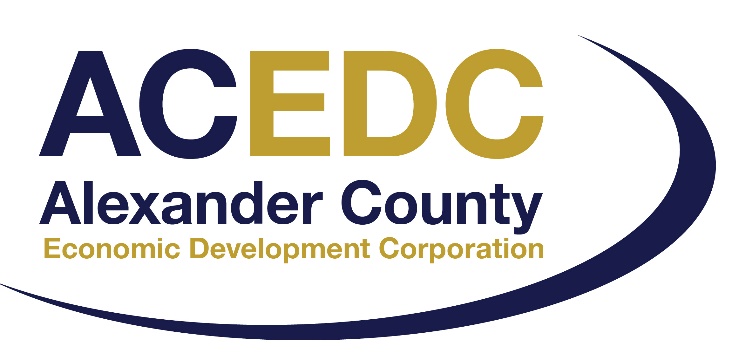 ____________________________			Print Name					____________________________			Title							____________________________			Date					Applications may be returned to Alexander County Economic Development Corporation, 621 Liledoun Road, Taylorsville, NC 28681. Applications may also be returned by email to: ckincaid@alexandercountync.gov. Questions may be addressed to Connie Kincaid at 828-352-7757.